Applying OperationsFocusing on NotationUse the given information below to perform the indicated operations.Given1)   2)   3)   4)   Finding Domain RestrictionsFind  and  for each of the following pairs of functions. Indicate any domain restrictions. Write “none” if there is not a domain restriction.5)   
       6)   
       7)   
       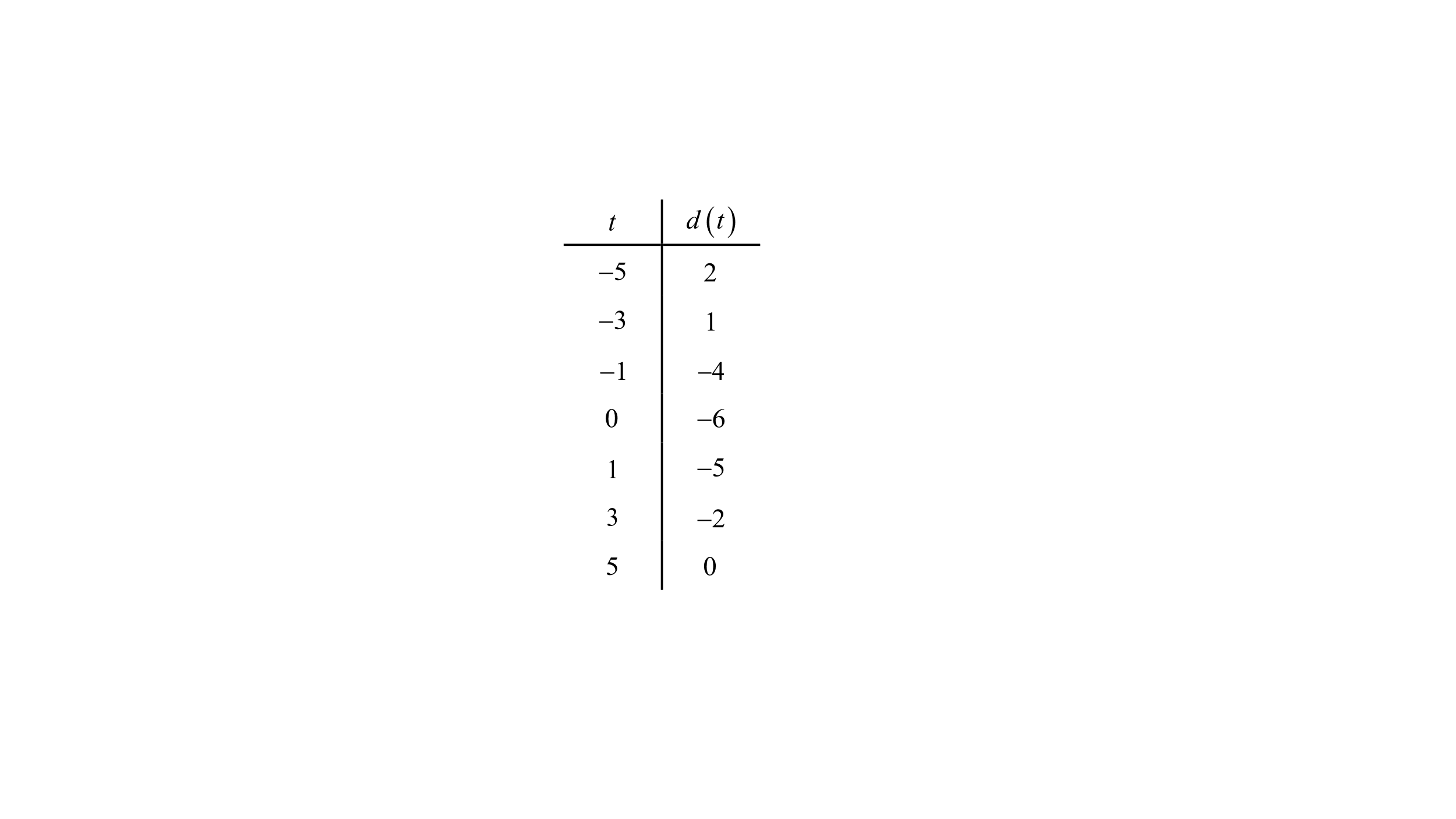 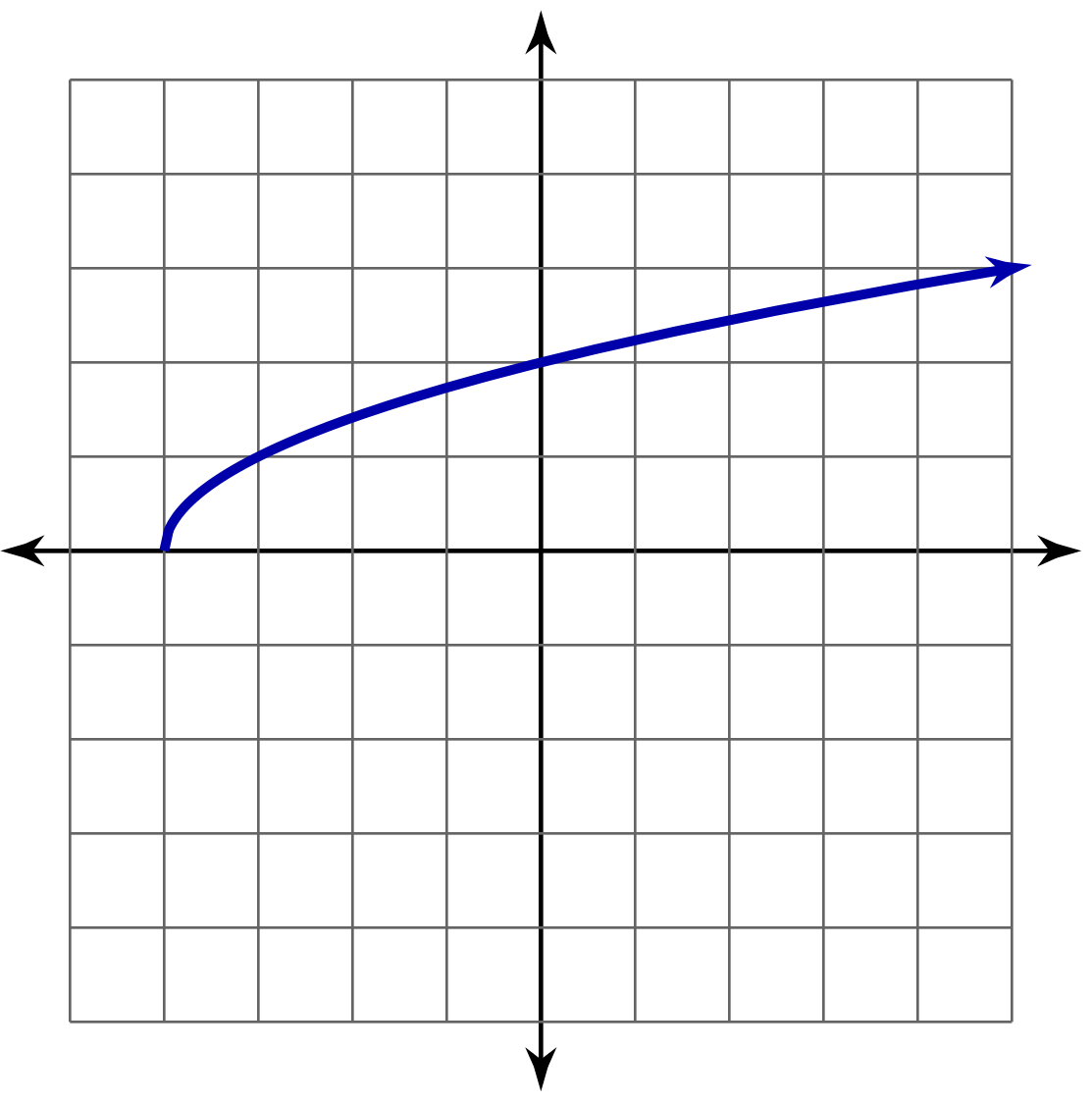 